Today marks the beginning of a new quarter, which means a fresh start for your child. At this point every student has an A and it is up to him or her to maintain their studies, pay attention in class, be proactive, put forth their best effort, and practice responsibility to keep their A. I am always here to support in any way I can.Grades – report cards will be sent home on Thursday, October 25th. Some parents are required to meet with me in order to obtain their child’s report card. Please note the attached document for further information. ITBS scores will also be sent out with report documents. If you have any questions about how to read the ITBS form or what it means, please contact me. Also, remember that you can check your child’s grade at any point during the quarter by signing on to Renweb. Mrs. Barbie, the office secretary, can give more information about how to access your Renweb account online. Every parent has one. Special Thanks to all parents that came out to support our Fall Festival; especially those that volunteered their time.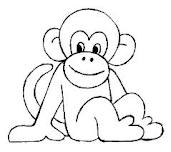 Memory Verse